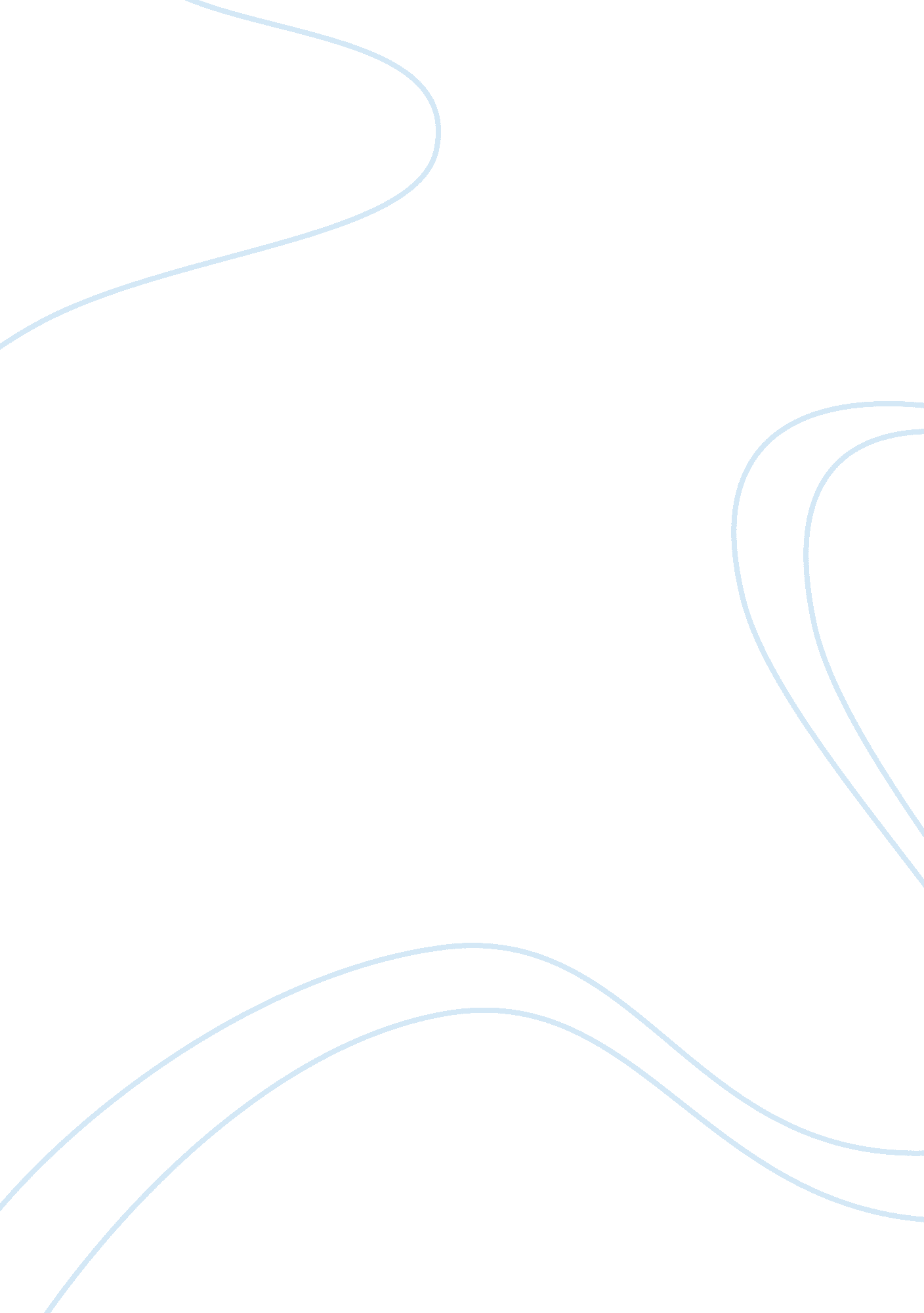 Goal #2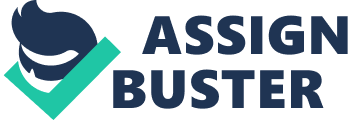 My Writing Skills I believe I am a good Writing has been my passion since I was young. Generally, I am a and a with great exceptional skills. My writing prowess has been one of the greatest achievements in life because I have been able to emotionally touch different people regardless of their level of achievements in the society and perhaps their age or religion. My classmates and different other people who have at least, have a grasp of my writing skills have all given positive feedback. This is what has kept me going. 
I owe my writing skills to various things including my active participation in class. Indeed, my active participation in class has catapulted me to a higher notch in writing. I have made several achievements in both personal and group studies. I have made several achievements in my discussion group, class and the entire school by making sure in everything that I participate in, I turn out to be the best. This has solely been due to my undisputed writing skills. My regular class attendance has enabled me to actively participate in classwork. My listening skills always are at stake enabling me to capture all the information given out during a class. Each time a question is raised I find myself in a position to give out an answer. 
During group discussions with my fellow group members I actively involve myself in each and every discussion raised. We vigorously tackle each and every question brought up by any of us pointing out important aspects that can be of help during tests and exams. This has earned us a greater grades and the ability to expound on research given out. 
Each time I have a problem in every part of my studies, I always seek an appropriate instructions from the preferred instructors who, have never disappointed me. The instructors are always well informed on issues related with my studies. I really appreciate there good job. 
On the other hand, I am always the most punctual student in the class. My punctuality always enables me to get enough time to complete my assignment and submit them in the right time. This has made me to be one of the best students in my class. My submitted assignments are always ranked among the best in overall class submissions. 
Moreover, I always keep busy my group discussion members by constant participation in research questions. Being the head of our discussion group, I always make sure that all group work, questions and exercises are done and submitted in time. The quality of each group work done by us has always motivated other groups to follow our footsteps. 
However, my positive attitude towards writing has enabled me to be the most famous person in our classroom. This has inspired me positively by being offered many chances to give advices to the society on issues related to writing. My writing skills and styles have managed to inspire other people including my fellow students and the society at large. 